 新 书 推 荐中文书名：《年轻女性和白发老翁：是时候停止职场偏见了》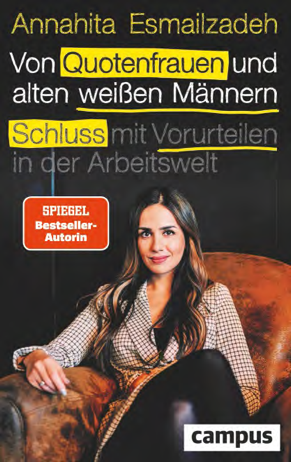 英文书名：TOKEN WOMEN, OLD WHITE MEN: Time to End Prejudice in the Workplace德文书名：Von Quotenfrauen und alten weißen Männern: Schluss mit Vorurteilen in der Arbeitswelt!作    者：Annahita Esmailzadeh出 版 社：Campus代理公司：ANA/Lauren出版时间：2023年8月代理地区：中国大陆、台湾页    数：224页审读资料：电子稿类    型：职场励志内容简介：没有隔间的（工作）世界 从安娜希塔·埃斯迈尔扎德（Annahita Esmailzadeh）记事起，她就发现自己总是被分到这样或那样的隔间，却从不曾真正融入其中。作为具有移民背景的年轻迷人女性，埃斯迈尔扎德看起来似乎并不像一位事业有成的科技公司高管。在本书中，埃斯迈尔扎德探讨了职场中难以改变的偏见，审视了传统性别角色，并强调了年龄歧视、种族主义和阶级歧视带来的的可怕后果。作者并没有采用说教的方式，而是通过贴近生活的例子来说明偏见如何产生，我们为何会成为偏见的牺牲品，以及偏见在职场中的危害。- 书中有施洛里安（Schlorian）所绘的漫画- 作者具有强大的商业影响力，在领英拥有超过140,000名粉丝- 利用贴近生活的轶事揭露日常工作场所中的偏见- 阐述了如何通过打破分隔，从而获得成功作者简介：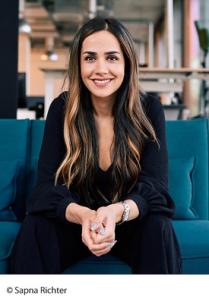 安娜希塔·埃斯迈尔扎德（Annahita Esmailzadeh）是微软公司的一名高管，也是德语国家中十分有影响力的人物，有140,000用户关注了她的领英账号。她利用自己的影响力，为丰富企业的多样性和提升领导力的现代化而奔走。感谢您的阅读！请将反馈信息发至：版权负责人Email：Rights@nurnberg.com.cn安德鲁·纳伯格联合国际有限公司北京代表处北京市海淀区中关村大街甲59号中国人民大学文化大厦1705室, 邮编：100872电话：010-82504106, 传真：010-82504200公司网址：http://www.nurnberg.com.cn书目下载：http://www.nurnberg.com.cn/booklist_zh/list.aspx书讯浏览：http://www.nurnberg.com.cn/book/book.aspx视频推荐：http://www.nurnberg.com.cn/video/video.aspx豆瓣小站：http://site.douban.com/110577/新浪微博：安德鲁纳伯格公司的微博_微博 (weibo.com)微信订阅号：ANABJ2002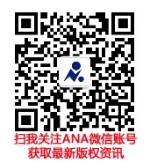 